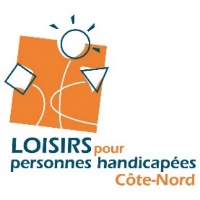 Formulaire de réservation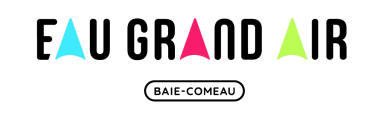 d’équipements adaptés J’ai rempli le formulaire ci-dessus et j’ai laissé ma carte d’identité. Je m’engage à respecter la période du prêt mentionnée ci-dessous et qui sera confirmée avec moi d’ici ou à l’événement. J’accepte la responsabilité du matériel qui m’est prêté. Je suis responsable de l’équipement pendant la période du prêt mentionné ci-dessous, d’en faire bon usage, de le garder en sécurité et de le retourner en bon état à l’heure prévue. Je m’engage à rembourser ou à remplacer le matériel en cas de perte ou dédommager le prêteur (ARLPHCN) en cas de bris.  Je dégage de toutes responsabilités l’ARLPH Côte Nord, en cas d'accident de quelque nature que ce soit suite à l'utilisation du matériel emprunté pendant la durée du prêt.   Au retour du matériel, la personne responsable fait la vérification du matériel, signe et décharge l'emprunteur de toutes responsabilités une fois la vérification du dit matériel terminée.COCHEZ LA JOURNÉE ET LA PÉRIODE AINSI QUE L’ÉQUIPEMENT SOUHAITÉSignature de l’emprunteur au départ :       			           Signature au retour :       Date :       		     Heure :       	Signature du prêteur (ARLPHCN) au retour :       		  Le matériel est en bon état au retour ?         Détails :        Organisme prêteur Association régionale de loisirs pour personnes handicapées de la Côte-Nord                                                  Responsable :  Céline ArchambaultAssociation régionale de loisirs pour personnes handicapées de la Côte-Nord                                                  Responsable :  Céline Archambault625, boul. Laflèche, suite 201 - Baie-Comeau                   FORMULAIRE À RETOURNER À :      celine.archambault@arlphcn.com  418-589-5220    Offre de l’organisme prêteurL’Association régionale de loisirs pour personnes handicapées de la Côte-Nord est très fière d’être partenaire du Festival Eau Grand Air 2023 en contribuant à rendre l’événement accessible.  Sur place, à l’accueil, des équipements adaptés confortables seront disponibles en prêt gratuitement pour les personnes en situation de handicap ou à mobilité réduite afin de vivre une expérience agréable lors de leur visite.  Les équipements sont disponibles sur réservation d'avance ou sur les lieux pour une période de 2 heures 15 minutes, soit de 18h15 à 20h30 et de 20h30 à 10h45.  Un nouveau fauteuil tout terrain électrique sera aussi en démonstration et en essai pour une durée de 30 minutes à 2 reprises, à 19h00 et à 20h30. Ce formulaire doit être rempli au complet et une carte d’identité doit être laissée pendant la période du prêt, renouvelable si aucune réservation après.EmprunteurCliquez directement dans chaque case grise pour compléterPrénom :            				Nom :          	Adresse :           Téléphone :      				2e téléphone :       Courriel :           				 Je laisse à l’organisme prêteur pendant la durée du prêt :    Carte assurance maladie                                  Permis de conduire                                    Autre ____     Responsabilité de l’emprunteur   Jeudi 6 juillet 18h15 à 20h30  Jeudi 6 juillet 20h45 à 23h00  Vendredi 7 juillet 18h15 à 20h30   Vendredi 7 juillet 20h45 à 23h00  Samedi 8 juillet 18h15 à 20h30   Samedi 8 juillet 20h45 à 23h00  Fauteuil bleu hippocampe  Fauteuil orange X-Rover  Déambulateur 1  Déambulateur 2  Fauteuil bleu hippocampe  Fauteuil orange X-Rover  Déambulateur 1  Déambulateur 2  Fauteuil bleu hippocampe  Fauteuil orange X-Rover  Déambulateur 1  Déambulateur 2Essai du Trackzion :   19h30      20h30 Essai du Trackzion :   19h30          20h30 Essai du Trackzion :   19h30       20h30 